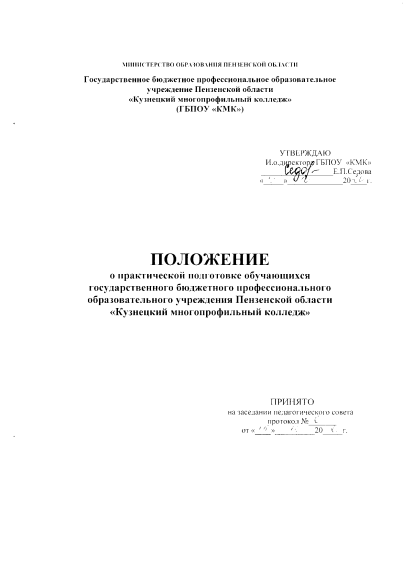 I. Общие положения1.1. Положение о практической подготовке обучающихся государственного бюджетного профессионального образовательного учреждения Пензенской области «Кузнецкий многопрофильный колледж» (далее – Колледж), устанавливает порядок организации практической подготовки обучающихся (далее – практическая подготовка).1.2. Настоящее Положение разработано в соответствии с Федеральным законом от 29 декабря . N273-ФЗ "Об образовании в Российской Федерации" (с изменениями и дополнениями), с федеральными государственными образовательными стандартами профессионального образования, Приказом Министерства науки и высшего образования РФ и Министерства просвещения РФ от 5 августа . N 885/390 "О практической подготовке обучающихся".1.3. Порядок организации практической подготовки не распространяется на лиц, обучающихся по профессиональным образовательным программам в области физической культуры и спорта.1.4. Практическая подготовка - форма организации образовательной деятельности при освоении образовательной программы в условиях выполнения обучающимися определенных видов работ, связанных с будущей профессиональной деятельностью и направленных на формирование, закрепление, развитие практических навыков и компетенций по профилю соответствующей образовательной программы.1.5. Практическая подготовка может быть организована:1) непосредственно в Колледже, в том числе в структурном подразделении Колледжа, предназначенном для проведения практической подготовки;2) в организации, осуществляющей деятельность по профилю соответствующей образовательной программы (далее - профильная организация), в том числе в структурном подразделении профильной организации, предназначенном для проведения практической подготовки, на основании договора, заключаемого между Колледжем и профильной организацией.1.6. Образовательная деятельность в форме практической подготовки может быть организована при реализации учебных предметов, курсов, дисциплин (модулей), практики, иных компонентов образовательных программ, предусмотренных учебным планом.1.7. Реализация компонентов образовательной программы в форме практической подготовки может осуществляться непрерывно либо путем чередования с реализацией иных компонентов образовательной программы в соответствии с календарным учебным графиком и учебным планом.1.8. Практическая подготовка при реализации учебных предметов, курсов, дисциплин (модулей) организуется путем проведения практических занятий, практикумов, лабораторных работ и иных аналогичных видов учебной деятельности, предусматривающих участие обучающихся в выполнении отдельных элементов работ, связанных с будущей профессиональной деятельностью.1.9. Практическая подготовка может включать в себя отдельные занятия лекционного типа, которые предусматривают передачу учебной информации обучающимся, необходимой для последующего выполнения работ, связанных с будущей профессиональной деятельностью.1.10. При организации практической подготовки профильные организации создают условия для реализации компонентов образовательной программы, предоставляют оборудование и технические средства обучения в объеме, позволяющем выполнять определенные виды работ, связанные с будущей профессиональной деятельностью обучающихся.1.11. При организации практической подготовки обучающиеся и работники Колледжа обязаны соблюдать правила внутреннего трудового распорядка профильной организации (образовательной организации, в структурном подразделении которой организуется практическая подготовка), требования охраны труда и техники безопасности.1.12. При наличии в профильной организации или Колледже (при организации практической подготовки в Колледже) вакантной должности, работа на которой соответствует требованиям к практической подготовке, с обучающимся может быть заключен срочный трудовой договор о замещении такой должности.1.13. При организации практической подготовки, включающей в себя работы, при выполнении которых проводятся обязательные предварительные и периодические медицинские осмотры (обследования), обучающиеся проходят соответствующие медицинские осмотры (обследования) в соответствии с Порядком проведения обязательных предварительных и периодических медицинских осмотров (обследований) работников, занятых на тяжелых работах и на работах с вредными и (или) опасными условиями труда, утвержденным приказом Министерства здравоохранения и социального развития Российской Федерации от 12 апреля . N 302н (зарегистрирован Министерством юстиции Российской Федерации 21 октября ., регистрационный N 22111), с изменениями, внесенными приказами Министерства здравоохранения Российской Федерации от 15 мая 2013 г. N 296н (зарегистрирован Министерством юстиции Российской Федерации 3 июля ., регистрационный N 28970), от 5 декабря 2014 г. N 801н (зарегистрирован Министерством юстиции Российской Федерации 3 февраля ., регистрационный N 35848), приказом Министерства труда и социальной защиты Российской Федерации и Министерства здравоохранения Российской Федерации от 6 февраля . N 62н/49н (зарегистрирован Министерством юстиции Российской Федерации 2 марта ., регистрационный N 50237), Министерства здравоохранения Российской Федерации от 13 декабря 2019 г. N 1032н (зарегистрирован Министерством юстиции Российской Федерации 24 декабря ., регистрационный N 56976), приказом Министерства труда и социальной защиты Российской Федерации и Министерства здравоохранения Российской Федерации от 3 апреля . N 187н/268н (зарегистрирован Министерством юстиции Российской Федерации 12 мая ., регистрационный N 58320), Министерства здравоохранения Российской Федерации от 18 мая 2020 г. N 455н (зарегистрирован Министерством юстиции Российской Федерации 22 мая ., регистрационный N 58430).1.14. Практическая подготовка обучающихся с ограниченными возможностями здоровья и инвалидов организуется с учетом особенностей психофизического развития, индивидуальных возможностей и состояния здоровья.II. Организация и проведение практики2.1. Практическая подготовка при проведении практики организуется путем непосредственного выполнения обучающимися определенных видов работ, связанных с будущей профессиональной деятельностью2.2. Практика представляет собой вид учебной деятельности, направленной на формирование, закрепление, развитие практических навыков и компетенции в процессе выполнения определенных видов работ, связанных с будущей профессиональной деятельностью.2.3 Виды практики и способы ее проведения определяются образовательной программой, разработанной Колледжем в соответствии с федеральным государственным образовательным стандартом. 2.4 Видами практики обучающихся, осваивающих ОПОП СПО, являются: - учебная практика и производственная практика.2.5. Учебная и производственная практики проводятся при освоении обучающимися профессиональных компетенций в рамках профессиональных модулей и реализовываются как в несколько периодов, так и рассредоточено, чередуясь с теоретическими занятиями в рамках профессиональных модулей.Содержание и сроки практики определяются требованиями к умениям и практическому опыту по каждому из профессиональных модулей программы подготовки специалистов среднего звена (далее – ППССЗ) и программы подготовки квалифицированных рабочих, служащих (далее – ППКРС) в соответствии с ФГОС СПО, программами практики.2.6. Программы практики разрабатываются колледжем самостоятельно,  утверждаются директором колледжа и являются составной частью ППССЗ и ППКРС, обеспечивающей реализацию ФГОС СПО.2.7. Учебная практика направлена на формирование у обучающихся умений, приобретение первоначального практического опыта и реализуется в рамках профессиональных модулей по основным видам профессиональной деятельности для последующего освоения ими общих и профессиональных компетенций по избранной специальности/профессии.2.8. Учебная практика проводится в учебно-производственных мастерских, лабораториях, учебном хозяйстве, учебном полигоне Колледжа, либо в профильных организациях на основе договоров (Приложение 1) и требует наличия оборудования, обеспечивающего выполнение всех видов работ, определенных содержанием программ определенного профессионального модуля. 2.9. Учебная практика проводится мастерами производственного обучения и   преподавателями дисциплин профессионального цикла.2.10. При реализации ППССЗ производственная практика включает в себя следующие этапы: практика по профилю специальности и преддипломная практика.2.11. Практика по профилю специальности направлена на формирование у студентов общих и профессиональных компетенций, приобретение практического опыта и реализуется в рамках профессиональных модулей по каждому из видов профессиональной деятельности, предусмотренных ФГОС СПО по специальности.2.12. Преддипломная практика направлена на углубление первоначального практического опыта студента, развитие общих и профессиональных компетенций, проверку его готовности к самостоятельной трудовой деятельности, а также на подготовку к выполнению выпускной квалификационной работы в организациях различных организационно-правовых форм.Преддипломная практика проводится непрерывно после освоения учебной практики и практики по профилю специальности.2.13. Производственная практика проводится в профильных организациях на основе договоров (Приложение 1), заключаемых между Колледжем и профильными организациями различных организационно-правовых форм.2.14. Оборудование организаций и технологическое оснащение рабочих мест производственной практики должно соответствовать содержанию профессиональной деятельности и дать возможность обучающемуся овладеть профессиональными компетенциями по всем видам деятельности, предусмотренных программой, с использованием современных технологий, материалов и оборудования.2.15. Направление на практику оформляется приказом директора колледжа с указанием закрепления каждого обучающегося за профильной организацией, а также с указанием вида и сроков прохождения практики.2.16. Обучающиеся, совмещающие обучение с трудовой деятельностью, вправе проходить практику по месту трудовой деятельности в случаях, если профессиональная деятельность, осуществляемая ими, соответствует требованиям образовательной программы к проведению практики.2.17. Организацию и руководство производственной практикой осуществляют руководители практики от Колледжа и от профильной организации.III. Формы отчетности по практике3.1. По результатам практики руководителями практики от профильной организации и от Колледжа формируется аттестационный лист, содержащий сведения об уровне освоения студентами профессиональных компетенций и характеристику на студента по освоению профессиональных компетенций в период прохождения практики (Приложение №2). 3.2. В период прохождения практики студентом  ведется дневник практики (Приложение №3) 3.3. По результатам практики студенты, обучающиеся по программам подготовки специалистов среднего звена, составляют отчет (Приложение №4).3.4. Аттестация по итогам производственной практики проводится с учетом (или на основании) результатов ее прохождения, подтверждаемых вышеназванными документами.3.5. Практика является завершающим этапом освоения профессионального модуля по виду профессиональной деятельности.Практика завершается дифференцированным зачетом   при условии положительного аттестационного листа по практике; наличия положительной характеристики профильной организации на студента по освоению общих компетенций в период прохождения практики; полноты и своевременности представления дневника практики и отчета о практике в соответствии с заданием на практику (для студентов, обучающихся по ППССЗ).3.6. Результаты прохождения практики учитываются при прохождении обучающимся государственной итоговой аттестации.3.7. Студенты, не прошедшие практику или получившие отрицательную оценку, не допускаются к прохождению государственной итоговой аттестации..Приложение № 1 Договор о практической подготовке обучающихся г.______________                                                               "___"_____________20___г.Государственное бюджетное профессиональное образовательное учреждение Пензенской области «Кузнецкий многопрофильный колледж», именуемое в дальнейшем "Колледж", в лице директора Емохоновой Ольги Викторовны, действующего на основании Устава, с одной стороны, и__________________________________________________________________________ ___________________________________________________________________________________,именуем_____ в дальнейшем  "Профильная организация", в лице______________________________________________________________________________________, действующего на основании________________________________, с другой стороны, именуемые по отдельности "Сторона",  а вместе "Стороны", заключили настоящий Договор о нижеследующем:1. Предмет Договора1.1. Предметом настоящего Договора является организация практической подготовки обучающихся Колледжа (далее - практическая подготовка).1.2. Образовательная программа среднего профессионального образования________________________________________________________________________________________________,(код и наименование специальности/профессии)компоненты образовательной программы_____________________________________________________________________________________________________________________________, (практические занятия, учебная практика, производственная практика (по профилю специальности, ____________________________________________________________________________________преддипломная практика) по профессиональному модулю)___________________________________________________________________________________,при реализации которых организуется практическая подготовка, обучающиеся, осваивающие соответствующие компоненты образовательной программы__________________________________________________________________________(фамилия, имя, отчество студентов)___________________________________________________________________________________________________________________________________________________________________________________________________________________________________________________________, сроки организации практической подготовки__________________________________________________________________________________________________________________________. 1.3. Реализация компонентов образовательной программы осуществляется в следующих помещениях Профильной организации_____________________________________________________________________________________________________________________________________.2. Права и обязанности Сторон2.1. Колледж обязан:2.1.1 назначить руководителя по практической подготовке от Колледжа, который:обеспечивает организацию образовательной деятельности в форме практической подготовки при реализации компонентов образовательной программы;организует участие обучающихся в выполнении определенных видов работ, связанных с будущей профессиональной деятельностью;оказывает методическую помощь обучающимся при выполнении определенных видов работ, связанных с будущей профессиональной деятельностью;несет ответственность совместно с ответственным работником Профильной организации за реализацию компонентов образовательной программы в форме практической подготовки, за жизнь и здоровье обучающихся и работников Колледжа, соблюдение ими правил противопожарной безопасности, правил охраны труда, техники безопасности и санитарно-эпидемиологических правил и гигиенических нормативов;2.1.2 при смене руководителя по практической подготовке в3-х дневный срок сообщить об этом Профильной организации;2.1.3 направить обучающихся в Профильную организацию для освоения компонентов образовательной программы в форме практической подготовки;2.1.4 __________________________________________________________________________________________________________________________________(иные обязанности Колледжа).2.2. Профильная организация обязана:2.2.1 создать условия для реализации компонентов образовательной программы в форме практической подготовки, предоставить оборудование и технические средства обучения в объеме, позволяющем выполнять определенные виды работ, связанные с будущей профессиональной деятельностью обучающихся;2.2.2 назначить ответственное лицо, соответствующее требованиям трудового законодательства Российской Федерации о допуске к педагогической деятельности, из числа работников Профильной организации, которое обеспечивает организацию реализации компонентов образовательной программы в форме практической подготовки со стороны Профильной организации;2.2.3 при смене ответственного лица, указанного в пункте  2.2.2, в 3-х дневный срок сообщить об этом Колледжу;2.2.4 обеспечить безопасные условия реализации компонентов образовательной программы в форме практической подготовки, выполнение правил противопожарной безопасности, правил охраны труда, техники безопасности и санитарно-эпидемиологических правил и гигиенических нормативов;2.2.5 проводить оценку условий труда на рабочих местах, используемых при реализации компонентов образовательной программы в форме практической подготовки, и сообщать руководителю Колледжа об условиях труда и требованиях охраны труда на рабочем месте;2.2.6 ознакомить обучающихся с правилами внутреннего трудового распорядка Профильной организации,_____________________________________________________________                                       (указываются иные локальные нормативные акты Профильной организации)___________________________________________________________________________________;2.2.7 провести инструктаж обучающихся по охране труда и технике безопасности и осуществлять надзор за соблюдением обучающимися правил техники безопасности;2.2.8 предоставить обучающимся и руководителю по практической подготовке от Колледжа возможность пользоваться помещениями Профильной организации, согласованными Сторонами, а также находящимися в них оборудованием и техническими средствами обучения;2.2.9 обо всех случаях нарушения обучающимися правил внутреннего трудового распорядка, охраны труда и техники безопасности сообщить руководителю по практической подготовке от Колледжа;2.2.10 ___________________________________________________________________________________________________________________(иные обязанности Профильной организации).2.3. Организация имеет право:2.3.1 осуществлять контроль соответствия условий реализации компонентов образовательной программы в форме практической подготовки требованиям настоящего Договора;2.3.2 запрашивать информацию об организации практической подготовки, в том числе о качестве и объеме выполненных обучающимися работ, связанных с будущей профессиональной деятельностью;2.3.3 _____________________________________________________(иные права Колледжа).2.4. Профильная организация имеет право:2.4.1 требовать от обучающихся соблюдения правил внутреннего трудового распорядка, охраны труда и техники безопасности, режима конфиденциальности, принятого в Профильной организации, предпринимать необходимые действия, направленные на предотвращение ситуации, способствующей разглашению конфиденциальной информации;2.4.2 в случае установления факта нарушения обучающимися своих обязанностей в период организации практической подготовки, режима конфиденциальности приостановить реализацию компонентов образовательной программы в форме практической подготовки в отношении конкретного обучающегося;2.4.3 __________________________________________________________________________________________________________________________(иные права Профильной организации).3. Срок действия договора3.1. Настоящий Договор вступает в силу после его подписания и действует до полного исполнения Сторонами обязательств.4. Заключительные положения4.1. Все споры, возникающие между Сторонами по настоящему Договору, разрешаются Сторонами в порядке, установленном законодательством Российской Федерации.4.2. Изменение настоящего Договора осуществляется по соглашению Сторон в письменной форме в виде дополнительных соглашений к настоящему Договору, которые являются его неотъемлемой частью.4.3. Настоящий Договор составлен в двух экземплярах, по одному для каждой из Сторон. Все экземпляры имеют одинаковую юридическую силу.5. Адреса, реквизиты и подписи СторонПриложение № 2 Форма аттестационного листа по практике (заполняется на каждого студента)аттестационный лист по практике_________________________________________________________________,ФИОобучающийся(аяся) на _____ курсе по профессии СПО / специальности СПО ________  _______________________________________________________________________код и наименованиеуспешно прошел(ла) учебную / производственную практику по профессиональному модулю __________________________________________________________________________________наименование профессионального модуляв объеме ______ часов  с «___»_____20__ г. по «___»_______20__ г.в государственном бюджетном профессиональном образовательном учреждении Пензенской области «Кузнецкий многопрофильный колледж»Виды и качество выполнения работхарактеристики организации на обучающегося по освоению общих компетенций в период прохождения   учебной / производственной практики Дата «___»___________.20___ 		Подпись руководителя практики ___________________/ ФИО, должностьПодпись ответственного лица организации (базы практики)___________________/ ФИО, должность Приложение №3Приложение №4Государственное бюджетное профессиональное образовательное учреждение  Пензенской области«Кузнецкий многопрофильный колледж»(ГБПОУ «КМК»)ОТЧЕТ ПО ПРАКТИКЕстудентки (та) ______ курса _________ группыспециальности__________________________________________________________________(код и наименование)вид практики____________________________________________________________________(учебная, производственная по профилю специальности, преддипломная) по профессиональному модулю___________________________________________________________________________________________________________________________________в объеме ______ часов  с «___»_____20__ г. по «___»_______20__ г.Студент _______________________________________                               ________________ 				       	 Ф.И.О                                                                              подпись                     Руководитель 
практики от колледжа ___________________________                            ________________  				        	Ф.И.О                                                                               подпись              Руководитель 
практики  от организации________________________                             ________________ 					Ф.И.О                                                     	                  подписьДата:_______________Структура отчета студента по практикеОтчет студента о прохождении практики должен включать следующие основные  разделы:▪ общая характеристика базы практики;▪ краткий анализ плана и  содержания деятельности  базы практики по профилю специальности;     ▪ общая характеристика материального обеспечения производственного процесса;▪ указать, какую работу выполнил за период практики по профилю специальности, квалификационной (стажировки), проанализировать ее: - какие задачи решал; - качество их выполнения; - выделить наиболее удачные аспекты работы и трудности,  возникшие на практике, а также причины этих трудностей;▪ предложения по совершенствованию работы по профилю специальности на базе  практики;▪ выводы (значение практики в плане профессионального роста, личностного совершенствования и развития).Профильная организация:______________________________________( наименование)______________________________________________Адрес_____________________________________________________________________________________________________________________________Руководитель___________________________      М.П. (при наличии)Колледж:Государственное бюджетное профессиональное образовательное учреждение Пензенской области «Кузнецкий многопрофильный колледж»,442530, г.Кузнецк, ул.Ленина д.246Директор_________________Емохонова О.В.                                                     М.П.                                         Виды и объем работ, выполненных обучающимся во время практикиКачество выполнения работ в соответствии с технологией и (или) требованиями организации, в которой проходила практикаПК1 …Государственное бюджетное профессиональное образовательное учреждение  Пензенской области«Кузнецкий многопрофильный колледж»(ГБПОУ «КМК»)Дневник практикистудента_______________________________________________________________________фамилия, имя, отчество обучающегосякурс ____________группа №_____________специальность /профессия_______________________________________________________________________________________________________________________________________код и наименованиевид практики____________________________________________________________________учебная / производственная (по профилю специальности) /преддипломнаяпо профессиональному модулю____________________________________________________в объеме ______ часов  с «___»_____20__ г. по «___»_______20__ г.20____ -  20____годДатаСодержание и анализ работыОценка, подпись преподавателя (мастера п/о)